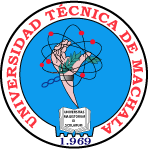           UNIVERSIDAD TÉCNICA DE MACHALA           Calidad, Pertinencia y calidezDIRECCIÓN DE INVESTIGACIÓNINFORME DE CIERRE DE PROYECTO DE INVESTIGACIÓN(Adjuntar tantas páginas como requiera para consignar evidencias)DATOS DEL PROYECTONOMBRE DEL PROYECTO:OBJETIVOS GENERAL OBJETIVOS ESPECÍFICOSFECHA DE INICIO:	FECHA DE CIERRE:COSTO TOTAL FINANCIADO:DATOS DE LOS INVESTIGADORESDATOS DE LOS INVESTIGADORESDATOS DE LOS INVESTIGADORESDATOS DE LOS INVESTIGADORESINVESTIGADOR RESPONSABLEINVESTIGADOR RESPONSABLEINVESTIGADOR RESPONSABLEINVESTIGADOR RESPONSABLEAPELLIDOS Y NOMBRES:CÉDULA DE IDENTIDADUNIDAD ACADÉMICACARRERA DE ADSCRIPCIÓNCO-INVESTIGADORES:CO-INVESTIGADORES:CO-INVESTIGADORES:CO-INVESTIGADORES:APELLIDOS Y NOMBRES:CÉDULA DE IDENTIDADUNIDAD ACADÉMICACARRERA DE ADSCRIPCIÓNDESCRIPCIÓN DE RESULTADOSDESCRIPCIÓN DE RESULTADOSDESCRIPCIÓN DE RESULTADOSDESCRIPCIÓN DE RESULTADOSLOGROS DEL PROYECTO: (Descripción de los productos tangible e intangibles)LOGROS DEL PROYECTO: (Descripción de los productos tangible e intangibles)LOGROS DEL PROYECTO: (Descripción de los productos tangible e intangibles)LOGROS DEL PROYECTO: (Descripción de los productos tangible e intangibles)ALCANCE TERRITORIAL  (MARQUE CON UNA X)ALCANCE TERRITORIAL  (MARQUE CON UNA X)ALCANCE TERRITORIAL  (MARQUE CON UNA X)ALCANCE TERRITORIAL  (MARQUE CON UNA X)INSTITUCIONAL  CANTONAL PROVINCIAL NACIONALINTERNACIONAL IMPACTO DEL PROYECTO IMPACTO SOCIAL:IMPACTO CIENTÍFICO:IMPACTO ECONÓMICO:IMPACTO POLÍTICO:OTRO IMPACTO: IMPACTO DEL PROYECTO IMPACTO SOCIAL:IMPACTO CIENTÍFICO:IMPACTO ECONÓMICO:IMPACTO POLÍTICO:OTRO IMPACTO: IMPACTO DEL PROYECTO IMPACTO SOCIAL:IMPACTO CIENTÍFICO:IMPACTO ECONÓMICO:IMPACTO POLÍTICO:OTRO IMPACTO: IMPACTO DEL PROYECTO IMPACTO SOCIAL:IMPACTO CIENTÍFICO:IMPACTO ECONÓMICO:IMPACTO POLÍTICO:OTRO IMPACTO:APLICACIONES Y BENEFICIARIOS DE LOS RESULTADOS ALCANZADOSAPLICACIONES Y BENEFICIARIOS DE LOS RESULTADOS ALCANZADOSAPLICACIONES Y BENEFICIARIOS DE LOS RESULTADOS ALCANZADOSAPLICACIONES Y BENEFICIARIOS DE LOS RESULTADOS ALCANZADOSCONCLUSIONESCONCLUSIONESCONCLUSIONESCONCLUSIONESRECOMENDACIONES DERIVADAS DEL PROYECTORECOMENDACIONES DERIVADAS DEL PROYECTORECOMENDACIONES DERIVADAS DEL PROYECTORECOMENDACIONES DERIVADAS DEL PROYECTOBIENES DERIVADOS DEL PROYECTOBIENES DERIVADOS DEL PROYECTOBIENES DERIVADOS DEL PROYECTOBIENES DERIVADOS DEL PROYECTOBIENBIENCUSTODIOUBICACIÓNOBSERVACIONES:DADO Y FIRMADO:DADO Y FIRMADO:Machala, …. de …………… de ………………..Machala, …. de …………… de ………………..INVESTIGADOR RESPONSABLE:(Apellidos y Nombres del coordinador del proyecto)f………………………………………..CO-INVESTIGADORES:(Apellidos y Nombres del coordinador del proyecto)f………………………………………..f………………………………………..f………………………………………..f………………………………………..f………………………………………..VISTO BUENO (COORDINADOR DEL GRUPO DE INVESTIGACIÓN):(Apellidos y Nombres del coordinador del grupo)f………………………………………..